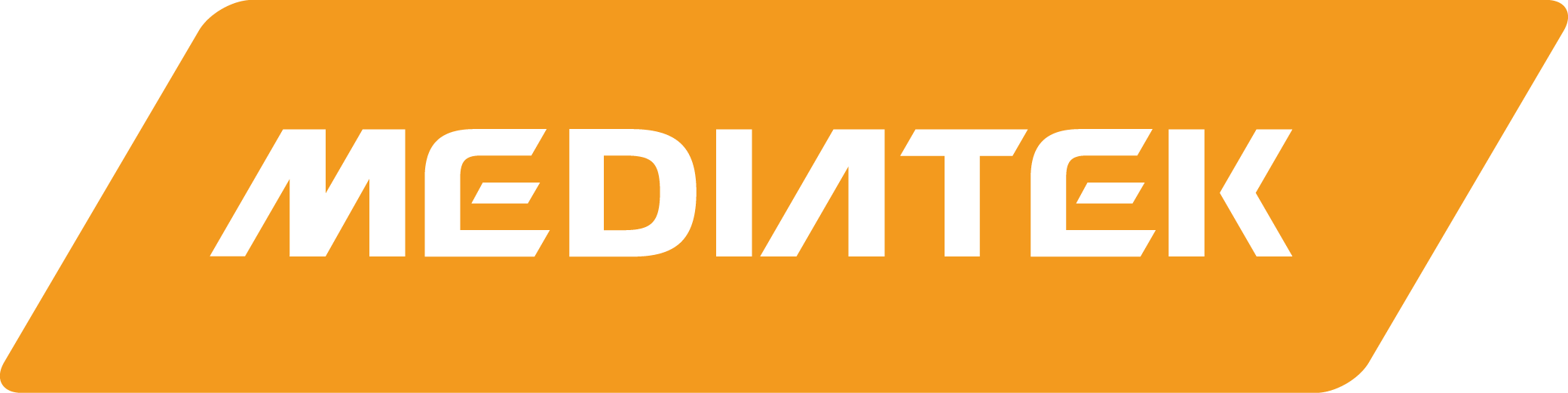 Job Description: DSP Processor ArchitectSummary
MediaTek is the world’s 4th largest fabless semiconductor company, leading the market in chipset technology.  We enable more than 1.5 billion consumer electronic products a year including Smart phones, Smart TVs, Voice Assistant Devices, Android tablets, DVD/Blu-ray players. We’re number two globally in smart phones.MediaTek is one of the top four companies globally to advance 5G development, quickly bringing a complete, standards-based and optimized 5G solution to the market. At MediaTek Sweden (MSE) we develop a vector DSP processor platform optimized for signal processing in wireless modems.  Our technology is used in MediaTek cellular modems for 4G and 5G, in chipsets that are produced in millions every month. Our processor architecture is continuously evolving to meet the requirements of new communication standards and products.  This work is carried out at the Linköping office, in collaboration with teams in Taiwan and the US.  In Linköping, we also implement the key components of the DSP and deliver it as a soft IP block to modem chip projects.  Requirements on high clock frequency and low power mean that we must also have very good understanding of the physical implementation. We also develop tools for generating and verifying different processor configurations, as well as a simulator/debugger used to develop firmware for our processor.The Role
We are looking for a passionate technologist with a software or hardware background, who wants to be part of defining the DSP processor platform for MediaTek’s future smartphone chipsets.You will join a fantastic team, who are responsible for defining the long-term direction of MediaTek’s DSP processor architecture.Your job will be to drive architecture studies and to propose and evaluate processor enhancements to handle the processing requirements of future mobile communication standards and products. As the architecture work is completed in collaboration with the silicon IP team in Sweden, our compiler team based in the US and a team of modem architects based in Taiwan, the ability to communicate effectively and efficiently across various time zones and cultures is critical. This is an excellent opportunity to work with advanced technology alongside highly skilled and motivated colleagues in a creative, international environment.  Qualifications M.Sc. in Computer Science, Electrical Engineering or equivalent educationPreferably 5 years of relevant experience, or PhD in a relevant area, however we are open to talented Engineers with less experience who believe they have the below skillsetEssential SkillsUnderstanding of embedded/DSP processor architectureExperience from DSP firmware development and/or processor architecture evaluation and profilingFluency in spoken and written EnglishDesirable SkillsSignal processing / Telecommunication algorithmsTelecommunications system architectureCompiler technologyChip/system bring-up and debugFluency in Swedish is desirableSoft SkillsHighly motivated – able to work with minimum supervision and see projects through to completionTeam player – able to working with colleagues effectively to complete challenging projectsInnovative thinkerGood communicator- able to communicate effectively across the world using a range of tools such as instant messaging and video conferences.Able and willing to travel if requiredLocationWith 150,000 inhabitants, Linköping is the fifth largest city in Sweden.  It is located in the beautiful Östergötland region in the south east of Sweden, less than two hours from Stockholm.  Our office is located in Mjärdevi Science Park, with a close connection to Linköping University, one of the top universities in Sweden.High-speed train connections take you to Stockholm in 1 hour 40 minutes and to Copenhagen in 3 hours. The local airport offers direct flights to Copenhagen and Amsterdam.
MediaTek and YouMediaTek looks for people with a great passion and work ethic, who have a broad set of technical skills and are ready to master new technologies and tackle some of industry’s greatest challenges to positively impact billions of future users.  From 4G and 5G smartphones, to tablets and digital television, MediaTek are changing the industry one innovative product after another. We pride ourselves on having an accomplished and successful global collaborative team culture and a competitive compensation package.  We know that each person makes important contributions, and that they are integral to our success.How to Apply
To apply for this exciting opportunity please apply via the MediaTek website, including a CV, your contact details and a brief cover letter describing why you feel you are suited to the role. For any queries, please contact careers.europe@mediatek.com